Mateřská škola Hlučín, Severní, příspěvková organizace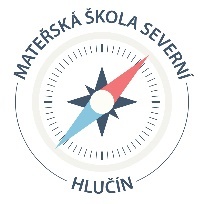 Severní 1261/19								AB INTERIÉRHlučín										IČ: 1063307374801Tel: 595041050mail: severni@mshlucin.czIČO: 75027151DIČ: CZ75027151Č.j. MŠS262/2021Vyřizuje: Mgr. Kateřina Boková – ředitelkaVěc: Objednávka nábytku u firmy. AB INTERIÉRMateřská škola Hlučín, Severní, příspěvková organizace objednává u vaší firmy: 									Cena bez DPH2x šatní skříň s nástavcem ……………………………………………………………….	51.124 KčStů a 2 police do logopedické místnosti………………………………………………..	4.912 KčMontáž + doprava ………………………………………………………………………………..	7.900 Kč Cena bez DPH…………………………………………………………………………………….	63.936 KčDPH 21% ………………………………………………………………………………………….. 	13.427 KčCelkem cena i s montáží a DPH	……………………………………	 77.363 Kč Zhotovitel objednávku akceptuje.V Hlučíně dne 1.7.2021							V Ostravě dne 1.7.2021----------------------------------						-------------------------------Objednatel   	Zhotovitel